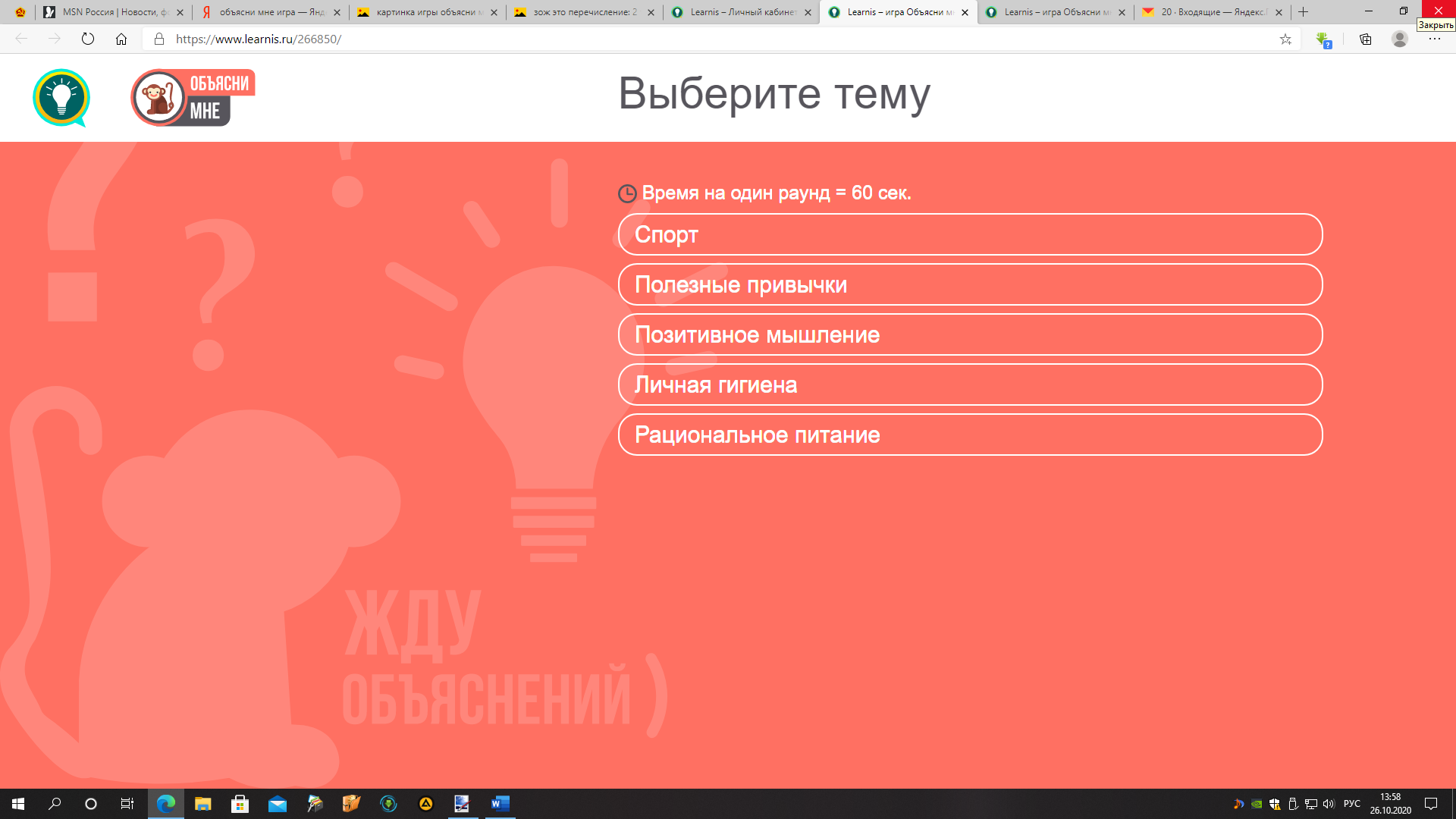 Дорогие студенты!Для того, чтобы разнообразить Ваш досуг во время дистанционного обучения, мы предлагаем вам игру «Объясни мне!»Для игры вам нужно позвать родителей или брата, сестру, можно объяснять слова другу по телефону.Игра не займет много времени, но позволит Вам отвлечься от повседневных забот и приятно провести время с родными.Правила игры:Пройдите по ссылке https://www.learnis.ru/266850/Определите первого игрокаПервый игрок, выбирает категориюВы будите видеть слова, которые необходимо объяснить команде (или собеседнику) без использования однокоренных слов (например «Зубная щетка» - нельзя говорить слова зуб, зубы, зубной и т.п)На одну категорию отведено 60 сек, затем ход переходит к следующему игрокуВыигрывает тот, кто набрал больше очков.